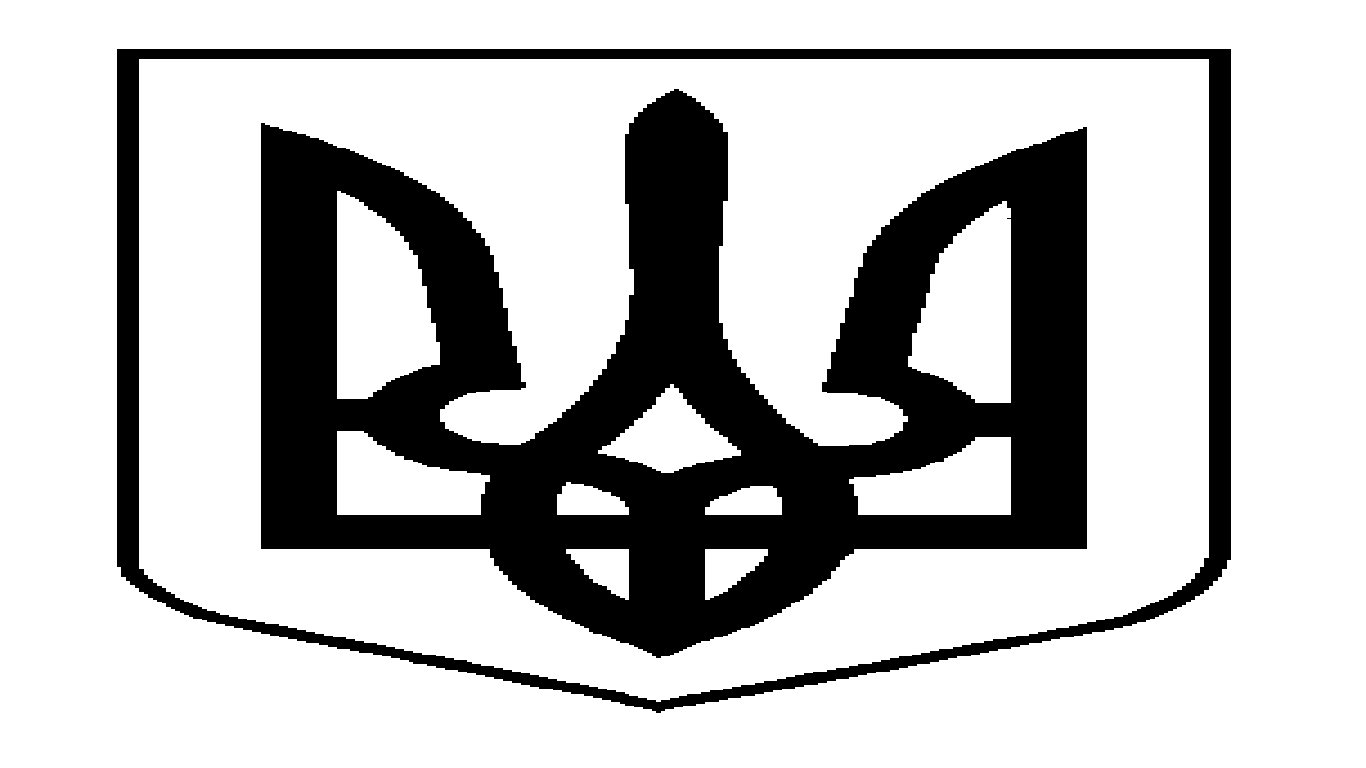 ВОЛОДИМИР-ВОЛИНСЬКИЙ МІСЬКИЙ ГОЛОВАРОЗПОРЯДЖЕННЯ09.12.2021р. № 380рм.Володимир-ВолинськийПро створення комісіїз обстеження та категоріюванняприміщення відділу ведення Державного реєстру виборців в якому здійснюється обробка інформаціїз обмеженим доступом          Відповідно до ст. 42, п.8 ст.59 Закону Україну “Про місцеве самоврядування в Україні”, Державного стандарту України ДСТУ 3396.1-96 “Захист інформації. Технічний захист інформації. Порядок проведення робіт”, затвердженого наказом Держстату України від 19 грудня 1996 року № 51, нормативного документу системи технічного захисту інформації НД ТЗІ 1.6-005-2013 “Захист інформації на об’єктах інформаційної діяльності. Положення про категоріювання об’єктів, де циркулює інформація з обмеженим доступом, що не становить державної таємниці” затвердженого наказом Адміністрації Державної служби спеціального зв’язку та захисту інформації України від 15 квітня 2013 року № 215, з метою визначення необхідного рівня захисту інформації, що обробляється технічними засобами у відділі ведення Державного реєстру виборців виконавчого комітету Володимир-Волинської міської ради:        1. Створити комісію для обстеження та категоріювання об’єкту де циркулює інформація з обмеженим доступом та затвердити склад згідно з додатком.        2. Комісії, в термін до 30 грудня 2021 року, провести категоріювання приміщення відділу ведення Державного реєстру виборців виконавчого комітету Володимир-Волинської міської ради, як об’єкту де циркулює інформація з обмеженим доступом, про що скласти відповідні акти.             3. Вважати таким, що втратило чинність розпорядження міського голови від 13.12.2016р. №339р “Про категоріювання приміщення відділу ведення Державного реєстру виборців виконавчого комітету міської ради”.           4. Контроль за виконанням цього розпорядження залишаю за собою.Міський голова                                                              Ігор ПАЛЬОНКА                 Оксана Чернета 38337Додаток ЗАТВЕРДЖЕНО розпорядження міського голови№ 380р від  09.12.2021р.СКЛАДКомісії для обстеження та категоріювання приміщення відділу ведення Державного реєстру виборців в якому циркулює інформація з обмеженим доступом Голова комісії:    Лошенюк Ірина Панасівна — керуючий справами виконавчого комітету міської ради;Секретар комісії: Чернета Оксана Олександрівна - в.о. начальника відділу ведення Державного реєстру виборців виконавчого комітету міської ради.Члени комісії:    Атаманчук Володимир Анатолійович - начальник відділу з питань діяльності правоохоронних органів, оборонної і мобілізаційної роботи, цивільного захисту, надзвичайних ситуацій та охорони праці виконавчого комітету міської ради;     Самчук Сергій Георгійович - головний спеціаліст — секретар адмінкомісії відділу з питань кадрової роботи виконавчого комітету міської ради;  Грищук Андрій Володимирович - головний спеціаліст організаційно - аналітичного відділу виконавчого комітету міської ради.  